от 13 октября 2021 года									         № 1143О внесении изменений в постановление администрации городского округа 
город Шахунья Нижегородской области от 20 декабря 2018 года № 1687 «Об утверждении показателей эффективности и результативности профессиональной служебной деятельности муниципальных служащих администрации городского округа город Шахунья Нижегородской области»В целях приведения в соответствие с действующим законодательством администрация городского округа город Шахунья Нижегородской области 
п о с т а н о в л я е т :В постановление администрации городского округа город Шахунья Нижегородской области от 20 декабря 2018 года № 1687 «Об утверждении показателей эффективности и результативности профессиональной служебной деятельности муниципальных служащих администрации городского округа город Шахунья Нижегородской области» (в редакции постановлений от 13.01.2020 № 7, от 30.01.2020 
№ 88, от 09.11.2020 № 1055, от 03.03.2021 № 229, от 06.04.2021 № 376) внести следующие изменения:Абзац 5 раздела 2 Методики оценки эффективности и результативности профессиональной служебной деятельности муниципальных служащих администрации городского округа город Шахунья Нижегородской области (далее по тексту – методика) изложить в следующей редакции:23 балла - высокий уровень (30% от должностного оклада),от 21 до 22 баллов - средний уровень (20% от должностного оклада),20 и менее баллов - низкий уровень (10% от должностного оклада).Абзац 11 раздела 2 Методики дополнить предложением следующего содержания:«Дополнительно рассматриваются сведения об административных правонарушениях, совершенных муниципальными служащими администрации городского округа город Шахунья Нижегородской области, которые предоставлены юридическим отделом администрации городского округа город Шахунья Нижегородской области».Раздел 2 Методики оценки эффективности и результативности профессиональной служебной деятельности муниципальных служащих администрации городского округа город Шахунья Нижегородской области (далее по тексту – методика) дополнить абзацами следующего содержания:«На заседание Комиссии могут приглашаться начальники структурных подразделений администрации городского округа город Шахунья Нижегородской области, не включенные в состав Комиссии.Спорные ситуации, возникающие при рассмотрении показателей эффективности и результативности профессиональной служебной деятельности муниципальных служащих администрации городского округа город Шахунья Нижегородской области, рассматриваются главой местного самоуправления –председателем комиссии или в судебном порядке.»Пункт 1.4. Приложения 1 к методике изложить в следующей редакции:«»Пункт 1.7. Приложения 1 к методике изложить в следующей редакции:«»Приложение 1 к методике дополнить пунктами 1.8. следующего содержания:«		»Раздел 2 Положения о комиссии по оценке эффективности и результативности профессиональной служебной деятельности муниципальных служащих администрации городского округа город Шахунья Нижегородской области дополнить пунктом 2.5 следующего содержания:«На заседание Комиссии могут приглашаться начальники структурных подразделений администрации городского округа город Шахунья Нижегородской области, не включенные в состав Комиссии».Начальнику общего отдела администрации городского округа город Шахунья Нижегородской области обеспечить размещение настоящего постановления на официальном сайте администрации городского округа город Шахунья Нижегородской области.Настоящее постановление вступает в силу со дня его опубликования на официальном сайте администрации городского округа город Шахунья Нижегородской области и распространяет свое действие на правоотношения, возникшие с 1 июля 2021 года.Контроль за исполнением настоящего постановления оставляю за собой.Глава местного самоуправлениягородского округа город Шахунья						          Р.В.Кошелев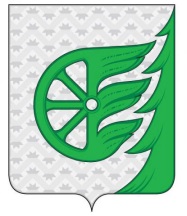 Администрация городского округа город ШахуньяНижегородской областиП О С Т А Н О В Л Е Н И Е1.4Соблюдение правил внутреннего трудового распорядка (далее –правила) и Кодекса служебной этики (далее –Кодекса), исполнение должностных обязанностей- нарушение правил или Кодекса, в том числе несоблюдение должностных обязанностей более трех раз в отчетном периоде и (или) наличие дисциплинарного взыскания в виде выговора или нескольких дисциплинарных взысканий, и (или) неисполнение либо ненадлежащее исполнение своих должностных обязанностей, порядка работы со служебной информацией, приведшее к административному правонарушению;- разовое нарушение правил или Кодекса и (или) наличие дисциплинарного взыскания в виде замечания;- отсутствие нарушений правил или Кодекса, добросовестное исполнение должностных обязанностей.0121.7Своевременность исполнения документов и поручений, состоящих на «Контроле», поручений главы местного самоуправления или исполняющего обязанности главы местного самоуправления- несвоевременное исполнение и (или) не принятие в работу поручения в СЭДО (более трех раз),- разовое нарушение сроков исполнения;- своевременное исполнение0121.8Полнота наполнения раздела сайта администрации городского округа город Шахунья Нижегородской области в соответствии с законодательством, своевременность обновления информации на сайте- полное наполнение раздела сайта в соответствии с законодательством, своевременность обновления информации на сайте;- сайт заполнен не полностью, информация своевременно не обновляется;- раздел сайта не заполнен210